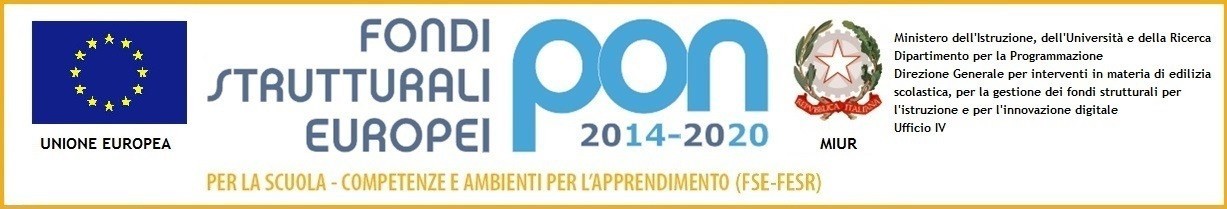 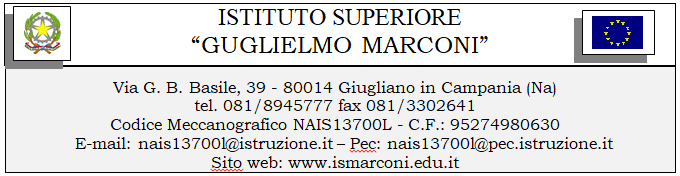 Al Dirigente ScolasticoIS MARCONI di GiuglianoCODICE PROGETTO: 10.2.2A-FDRPOC-CA-2022-205                              CUP:  D94C22000490001ISTANZA DI PARTECIPAZIONEII	sottoscritto	genitore………………………………………………nato	a	…………..…………….Prov.	(….………)	il…………..……………residente	a…………………..…………………………………Prov.	(…………)	in………………….……………………n….…Codice	Fiscale	………………………………….N°	Tel	Fisso………….……..……n°	tel cellulare…………………………………………email…………………………………………..CHIEDEDi far partecipare al bando indicato in oggetto in qualità di ALUNNO il proprio figlio………………………..……………della classe……………sez…………scuola…………………….DICHIARAZIONE LIBERATORIA PER LA PUBBLICAZIONE DELLE IMMAGINI TUTELA DELLA PRIVACY DEI MINORII genitoriAUTORIZZANOl’Istituto I.S. MARCONI di GIUGLIANO  a divulgare foto e/o riprese video contenenti immagini del proprio figlio/a, realizzate a scopo esclusivamente didattico-educativoDICHIARIANO INOLTREdi essere informati che la pubblicazione avverrà sul sito istituzionale della scuola e anche tramite Internet sui siti richiesti dal Bando e di rinunciare irrevocabilmente ad ogni diritto, azione e/o pretesa derivante da quanto sopra autorizzato. La presente autorizzazione non consente l'uso delle immagini in contesti che pregiudichino il decoro e la dignità personale e comunque per uso e/o fini diversi da quelli sopra indicati.I sottoscritti dichiarano di aver preso visione del bando e di accettarne il contenuto.I sottoscritti autorizzano codesto istituto al trattamento dei propri dati personali ai sensi della legge 31/12/96 n. 675.Si allega alla presente Scheda anagrafica e copia/e del/i documento/i di identità dei genitori in corso di validità.Luogo e data  	Firma dei genitoriPadre	 	Madre	 	3Tipologia moduloTitoloOreCrocettare Competenza alfabetica funzionale ITALIANO 130Competenza alfabetica funzionaleITALIANO 230Competenza multilinguisticaINGLESE 130Competenza multilinguisticaINGLESE 230Competenze in Scienze , Tecnologie, Ingegnieria e Matematica ( STEM)MATEMATICA30Competenze in Scienze , Tecnologie, Ingegnieria e Matematica ( STEM)LAB. AUDIO_VIDEO30Competenze in Scienze , Tecnologie, Ingegnieria e Matematica ( STEM)LAB. GRAFICA30Competenze in Scienze , Tecnologie, Ingegnieria e Matematica ( STEM)LAB. MODA 130Competenze in Scienze , Tecnologie, Ingegnieria e Matematica ( STEM)LAB. MODA 230Competenza in materie di consapevolezza ed espressione culturale SPORT30